GOBIERNO MUNICIPAL DE YUCUAIQUÍNUnidad de la Niñez y la Adolescencia(Ad-Honorem)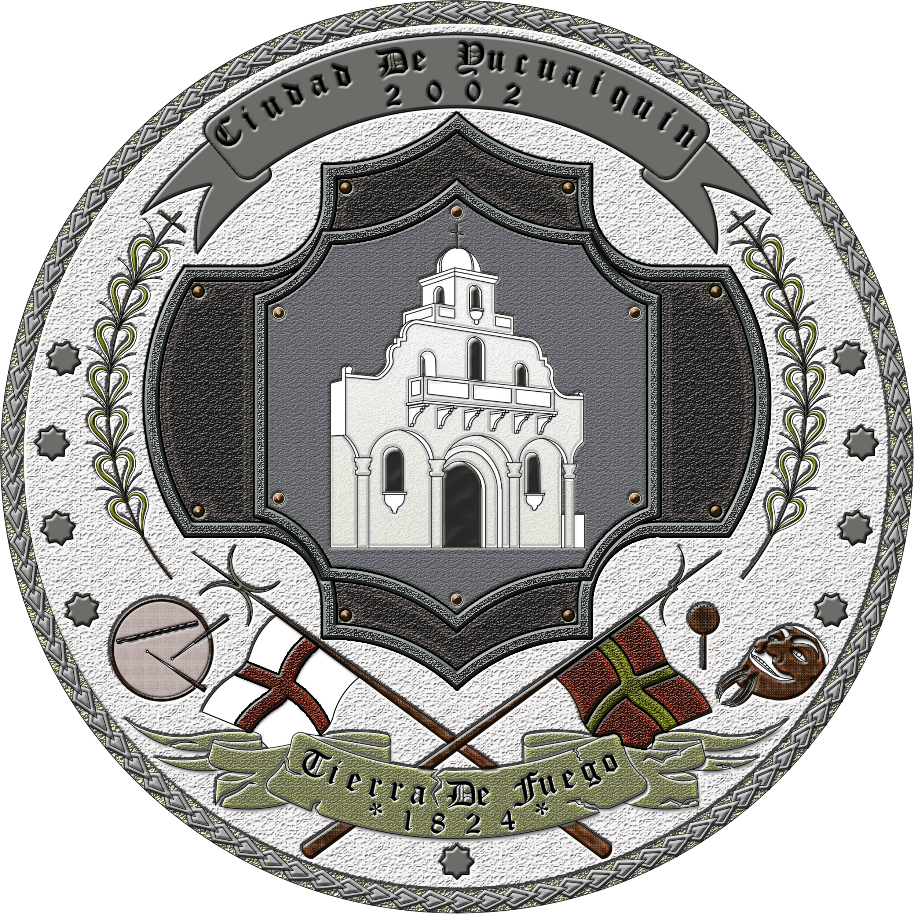 Plan Operativo Anual2022Elaborado por:Sr. Carlos Rolando García PinedaNoviembre 2021ÍNDICEResumen ejecutivoEl presente plan está diseñado para establecer mecanismos de protección y promoción de Derechos de las niñas, niños y adolescentes, así como también la prevención de vulneración de Derechos por parte de los padres y de la Sociedad en general, implementando charlas informativas y medidas de protección para salvaguardar la dignidad de las niñas, niños y adolescentes.Para tal objetivo se elaboró la misión, visión, los objetivos y metas, donde se enfocan los esfuerzos por proteger y garantizar un desarrollo digno para nuestras niñas, niños y adolescentes por medio de la Unidad de Niñez y Adolescencia, que sirven de base las políticas de protección de Niñez y Adolescencia y desarrollar junto a ellas el presente Plan.II. Generalidades de la InstituciónIII. Generalidades de la UnidadDescripción generalUnidad que promueve y ejecuta diferentes acciones encaminadas a propiciar la participación de la Niñez y Adolescencia en la toma de decisiones en todos los ámbitos, además de fortalecer sus conocimientos sobre Derechos y Deberes y la vez generar condiciones en las familias, las instituciones y la sociedad para garantizar los Derechos de estos.FuncionesDesarrollar estrategias de participación con enfoque en Niñez y Adolescencia.Coordinar la gestión de recurso para el desarrollo de programas y proyectos dirigidos a Niñez y Adolescencia.Asesorar al Concejo Municipal en el cumplimiento del marco legal vigente en temas de Niñez y Adolescencia.Promover actividades encaminadas a la protección y defensa de los Derechos de los Niños, Niñas y adolescentes.Diseñar y ejecutar políticas necesarias para la protección de los Derechos de los Niños, Niñas y adolescentes.Promover actividades encaminadas a una formación apegada a la protección de Derechos de Niñez y Adolescencia.Promover la difusión y promoción de los Derechos de la Niñez y de la Adolescencia.Coordinar con el Comité Local de Derechos de la Niñez y de la Adolescencia del Municipio de Yucuaiquín (CLDNA), la debida promoción de Derechos colectivos y difusos por medio de actividades en pro del bienestar de la niñez y de la Adolescencia.Coordinar con la Unidad Comunitaria de Salud Familiar (UCSF) programas de vacunación, atención médica pediátrica, odontológicas, psicológicas y prevención de enfermedades.Coordinar con UCSFI, CONNA, ISNA, CLDNA y PNC, charlas de promoción de Derechos.Coordinar con los Centros educativos el resguardo y cumplimiento de los Derechos de los Niños, Niñas y Adolescentes.Coordinar con la Casa de la Cultura, actividades de fomento y promoción de la cultura y el arte dirigida a niños, Niñas y Adolescentes.Dar cumplimiento a la normativa legal vigente en temas de Niñez y Adolescencia.MisiónSer una unidad protectora y defensora de los Derechos de los Niños, Niñas y Adolescentes, promoviendo la educación y recreación de los mismos, impulsando y coordinando estrategias y acciones donde se involucre a los padres de familia y la sociedad en general.VisiónEjecutar todas las acciones que alcancen en su totalidad a la Niñez y Adolescencia del Municipio de Yucuaiquín, en actividades de desarrollo integral, con el fin de obtener una Niñez y Adolescencia instruida y libre de maltrato físico y psicológico.ValoresCalidad: Brindando un trato digno y puntual a todas las Niñas, Niños y Adolescentes.Participación: Promoviendo la participación de los Niños, Niñas y Adolescentes, en cada una de las actividades de la Municipalidad.Eficiencia: Atendiendo de manera eficiente todas las necesidades de los Niños, Niñas y Adolescentes del Municipio.Transparencia: Tratando de manera transparente y sin distinción social la problemática que aqueja a nuestros Niños, Niñas y Adolescentes.Respeto: Respetando cada una de las opiniones y pensamientos en las reuniones o eventos que se realicen.Solidaridad: Respaldando con fidelidad y compromiso a todas las personas, con especial atención, apoyo y defensa a los Niños, Niñas y Adolescentes en estado de vulneración de Derechos.Base legalConstitución de la RepúblicaCódigo MunicipalLey de Protección Integral de la Niñez y Adolescencia (LEPINA)IV. Políticas operativasPromover el Desarrollo integral y pleno de los Niños, Niñas y AdolescentesFortalecer y desarrollar la atención a los Niños, Niñas y Adolescentes del Municipio.Actuar y prevenir la Violencia infantil en todas las etapas de la educación.Promover el cumplimiento y la promoción de los Derechos de los Niños, Niñas y Adolescentes.V. Objetivos operativosObjetivo de la UnidadFomentar la Promoción, Divulgación y Protección de los Derechos de los Niños, Niñas y Adolescentes.Objetivos específicos01. Fomentar la Cultura Institucional con enfoque en la promoción, divulgación y protección en la administración pública Municipal a través de capacitaciones al personal para establecer un ambiente libre de vulneración de los Derechos de los Niños, Niñas y Adolescentes.02. Ejecutar proyectos de formación y prevención que estimulen y apoyen el desarrollo pleno de los Niños, Niñas y Adolescentes, facilitándoles acceso a los recursos, formación, conocimientos y contactos necesarios para fomentar la prevención y protección de los Derechos delos Niños, Niñas y Adolescentes.03. Concientizar sobre la protección y promoción de Derechos de los Niños, Niñas y Adolescentes del Municipio, enfocándonos en actividades sociales orientadas a mejorar la calidad de vida de los mismos04. Elaborar, generar y actualizar documentación de respaldo para el funcionamiento de la Unidad.05. Coordinar con otras unidades administrativas las distintas actividades de la Municipalidad.VI. Objetivos de desarrollo sostenible vinculadosEl 25 de septiembre de 2015 la Organización de las Naciones Unidas (ONU) adoptó la Agenda 2030 de Desarrollo Sostenible, un conjunto de 17 objetivos para el Desarrollo Sostenible (ODS) para poner fin a la pobreza, luchar contra la desigualdad y la injusticia, y poner freno al cambio climático de cara al 2030.Es con ese fin que la Municipalidad de Yucuaiquín toma a bien la implementación de políticas y acciones encaminadas al cumplimiento de los ODS, y la Unidad de Niñez y Adolescencia, realiza la vinculación de sus metas y objetivos con los siguientes ODS:ODS3 (SALUD Y BIENESTAR): Garantizar una vida sana y promover el bienestar, de todos a todas las edades; promoviendo una atención digna y de calidad, concientizando al personal de salud a través de charlas sobre la atención prioritaria y sin distinción social a Niñas, Niños y Adolescentes.ODS4 (EDUCACIÓN DE CALIDAD): Garantizar una educación inclusiva y equitativa de calidad y promover oportunidades de aprendizaje permanente para todas y todos; por medio de sensibilización y promoción de derechos a madres y padres de familia, en escuela de padres.ODS5 (IGUALDAD DE GÉNERO); Lograr la igualdad de género y empoderar a todas las niñas y mujeres, poniendo fin a la discriminación contra las mismas, enfocándonos en concientizar y fomentar la igualdad de género con la colaboración de las instituciones responsables de dicho tema.VII. Metas operativasA continuación, se detallan una serie de metas planteadas para alcanzar los objetivos propuestos, con el fin de programar actividades encaminadas al fiel cumplimiento del presente plan.VIII. Formulación operativaMetas a corto plazoMetas a mediano plazoMetas a largo plazoNota: Algunas actividades se realizan a lo largo del año y no necesariamente en una fecha específica, por lo cual se repiten en los cuadros anteriores.IX. Presupuesto operativoA continuación, se detallan los recursos necesarios para el buen y correcto funcionamiento de ésta Unidad:Al ser esta una Unidad secundaria ejecutada Ad honorem, los recursos de papelería están contemplados en el Presupuesto de la Unidad Municipal de la Mujer.A continuación, se detallan los montos financieros por actividades, incluidas en perfiles técnicos o realizadas de forma general.Notas:Algunas actividades no representan una inversión económica para la Municipalidad, más allá de utilizar los recursos con los que ya se cuenta.Cada evento realizado, cuenta con un informe detallado, en el cual se plasma su respectivo presupuesto; el cuál debido a la situación de precariedad que atraviesa nuestra Municipalidad, por falta de recurso, las actividades se ejecutarán por medio de financiamiento y gestión.Se hace constar que el presente presupuesto ha sido presentado al titular de la Unidad de Contabilidad y Presupuesto para su incorporación en el proyecto de Presupuesto Municipal para el año 2022.X. AutorizaciónHabiendo revisado el contenido del presente plan operativo para la Unidad de Niñez y Adolescencia, elaborado y presentado por el licenciado Carlos Rolando García Pineda, Encargado de la UNA; estando satisfechos con las actividades proyectadas para el año 2022 y habiendo presentado al titular de la Unidad de Contabilidad y Presupuesto, el presupuesto respectivo, lo damos por autorizado para ser presentado al Concejo Municipal de Yucuaiquín para su aprobación. Se hace constar que el original de este documento estará bajo custodia del Encargado de la Unidad, y una copia será archivada en Secretaría Municipal, una vez aprobado.ANEXOSPág.I.Resumen ejecutivo03II.Generalidades de la Institución04III.Generalidades de la Unidad05Descripción general05Funciones05Misión06Visión06Valores06Base legal07IV.Políticas operativas07V.Objetivos operativos08Objetivo de la Unidad08Objetivos específicos08VI.Objetivos de desarrollo sostenible vinculados09VII.Metas operativas10VIII.Formulación operativa11Metas a corto plazo 11Metas a mediano plazo12Metas a largo plazo13IX.Presupuesto operativo14X.Autorización16Anexos171. Razón social1. Razón social2. NITAlcaldía Municipal de YucuaiquínAlcaldía Municipal de Yucuaiquín1418-141079-001-13. Dirección postal4. Municipio5. DepartamentoCalle San Oscar A. Romero #1, B° La CruzYucuaiquínLa Unión6. Teléfono7. Correo electrónico7. Correo electrónico(503) 2604 5300amyucuaiquin@gmail.comamyucuaiquin@gmail.com8. Titular8. Titular9. CargoSra. Rosa Eugenia Ramírez de BernalSra. Rosa Eugenia Ramírez de BernalAlcaldesa Municipal1. Nombre oficial2. Código2. CódigoUnidad de Niñez y Adolescencia3. Nombre corto4. Titular4. TitularUNA Sr. Carlos Rolando García Pineda Sr. Carlos Rolando García Pineda5. Cargo6. Naturaleza7. ExtensiónEncargado de la Unidad de Niñez y AdolescenciaTécnica2038. Teléfono9. Correo electrónico9. Correo electrónico(503) 2604 5303amy.yucuaiquín@gmail.comamy.yucuaiquín@gmail.com10. Dependencia jerárquica11. Unidades subalternas11. Unidades subalternasDespacho MunicipalNingunaNingunaOBJETIVO OPERATIVOMETA OPERATIVAODS VINCULADOACTIVIDADES0101. Sensibilizar a Empleados Municipales, Actores Locales y Concejo Municipal en temas de Niñez y Adolescencia.ODS530201. Charlas en promoción de Derechos en los diferentes Centros Escolares del Municipio.ODS310202. Charlas sobre educación sexual y embarazos dirigida a adolescentes de los diferentes Centros Escolares.ODS310203. Apoyar al Comité Local de Derechos en las actividades que desarrollenODS310204. Realizar jornadas médicas pediátricas, odontológicas y psicológicas.ODS330301. Participar en Escuela de PadresODS410302. Sensibilización de LEPINA en las diferentes comunidades y con los diferentes Comités MunicipalesODS430303. Capacitar a maestras y maestros en temas de derechos de Niñez y AdolescenciaODS410401. Elaborar Plan Operativo Anual10402. Controlar la ejecución del Plan Operativo Anual10501. Lograr una mejor imagen de la Municipalidad, mediante la coordinación con las diferentes unidades2Objetivos:05/ Metas: 13/ Actividades: 18Objetivos:05/ Metas: 13/ Actividades: 18Objetivos:05/ Metas: 13/ Actividades: 18Objetivos:05/ Metas: 13/ Actividades: 18METAACTIVIDADINDICADORVERIFICADORPROGRAMACIÓNPROGRAMACIÓNPROGRAMACIÓNPROGRAMACIÓNPROGRAMACIÓNPROGRAMACIÓNPROGRAMACIÓNPROGRAMACIÓNPROGRAMACIÓNPROGRAMACIÓNPROGRAMACIÓNPROGRAMACIÓNPROGRAMACIÓNPROGRAMACIÓNPROGRAMACIÓNPROGRAMACIÓNMETAACTIVIDADINDICADORVERIFICADORENEENEENEENEFEBFEBFEBFEBMARMARMARMARABRABRABRABRMETAACTIVIDADINDICADORVERIFICADOR123412341234123401-0101. Impartir charlas a empleados Municipales en temas de NNACharla ImpartidaLista de Asistencia, Informe de Trabajo, Fotografías01-0102. Impartir charlas a Autoridades Locales en temas de NNACharla ImpartidaLista de Asistencia, Informe de Trabajo, Fotografías02-0301. Desarrollar jornadas de capacitación en diferentes temas.Jornadas desarrolladasLista de Asistencia, Informe de Trabajo, Fotografías02-0302. Difundir el CLDNA a través de medios locales de comunicaciónDifusión Realizada02-0401. Realizar Jornada Médica PediátricaJornada RealizadaLista de Asistencia, Informe de Trabajo, Fotografías, Misión Oficial02-0402. Realizar Jornada OdontológicaJornada RealizadaLista de Asistencia, Informe de Trabajo, Fotografías, Misión Oficial04-0201. Elaboración de Programación SemanalProgramación ElaboradaDocumento04-0202. Elaboración de Reporte MensualReporte ElaboradoDocumento04-0203. Actualización de IEA 2022Actualización RealizadaDocumento Digital05-0101. Apoyo a otra Unidades Administrativas relacionadas a género, Niñez y Adolescencia, Juventud, Deporte y Convivencia Ciudadana.Apoyo BrindadoListado de Asistencia, Fotografías05-0102. Apoyo en Actividades diversas de la Municipalidad.Apoyo BrindadoListado de Asistencia, FotografíasMETAACTIVIDADINDICADORVERIFICADORPROGRAMACIÓNPROGRAMACIÓNPROGRAMACIÓNPROGRAMACIÓNPROGRAMACIÓNPROGRAMACIÓNPROGRAMACIÓNPROGRAMACIÓNPROGRAMACIÓNPROGRAMACIÓNPROGRAMACIÓNPROGRAMACIÓNPROGRAMACIÓNPROGRAMACIÓNPROGRAMACIÓNPROGRAMACIÓNMETAACTIVIDADINDICADORVERIFICADORMAYMAYMAYMAYJUNJUNJUNJUNJULJULJULJULAGOAGOAGOAGOMETAACTIVIDADINDICADORVERIFICADOR123412341234123401-0101. Impartir charlas a Empleados Municipales en temas de NNACharla ImpartidaLista de Asistencia, Informe de Trabajo, Fotografías01-0102. Impartir charlas a Autoridades Locales en temas de NNACharla ImpartidaLista de Asistencia, Informe de Trabajo, Fotografías02-0303. Sostener reuniones con los Actores Locales del Municipio.Reuniones DesarrolladasLista de Asistencia, Informe de Trabajo, Fotografías02-0304. Divulgar campañas de sensibilización impulsadas por el CLD en todos los medios virtualesDifusión Realizada02-0401. Realizar Jornada Médica PediátricaJornada RealizadaLista de Asistencia, Informe de Trabajo, Fotografías, Misión Oficial02-0402. Realizar Jornada OdontológicaJornada RealizadaLista de Asistencia, Informe de Trabajo, Fotografías, Misión Oficial03-0201. Impartir charlas de sensibilización de LEPINA a Miembros del Comité de Convivencia Ciudadana.Charla ImpartidaLista de Asistencia, Informe de Trabajo, Fotografías03-0202. Impartir charlas de sensibilización de LEPINA a Miembros de ADESCOSCharla ImpartidaLista de Asistencia, Informe de Trabajo, Fotografías04-0201. Elaboración de Programación SemanalProgramación ElaboradaDocumento04-0202. Elaboración de Reporte MensualReporte ElaboradoDocumento04-0203. Actualización de IEA 2022Actualización RealizadaDocumento Digital05-0101. Apoyo a otras Unidades Administrativas relacionadas a Género, Niñez y adolescencia, Juventud y Convivencia Ciudadana.Apoyo BrindadoLista de Asistencia Fotografías05-0102. Apoyo en Actividades diversas de la MunicipalidadApoyo BrindadoLista de Asistencia, FotografíasMETAACTIVIDADINDICADORVERIFICADORPROGRAMACIÓNPROGRAMACIÓNPROGRAMACIÓNPROGRAMACIÓNPROGRAMACIÓNPROGRAMACIÓNPROGRAMACIÓNPROGRAMACIÓNPROGRAMACIÓNPROGRAMACIÓNPROGRAMACIÓNPROGRAMACIÓNPROGRAMACIÓNPROGRAMACIÓNPROGRAMACIÓNPROGRAMACIÓNMETAACTIVIDADINDICADORVERIFICADORSEPSEPSEPSEPOCTOCTOCTOCTNOVNOVNOVNOVDICDICDICDICMETAACTIVIDADINDICADORVERIFICADOR123412341234123401-0101. Impartir charlas al Concejo Municipal  en temas de NNACharla ImpartidaLista de Asistencia, Informe de Trabajo, Fotografías02-0305. Realizar celebración del día del niño con enfoque en DerechosCelebración RealizadaLista de Asistencia, Informe de Trabajo, Fotografías02-0306. Desarrollar el primer conversatorio virtual de NNA con los tomadores de decisiones.Conversatorio Desarrollado02-0401. Realizar Jornada Médica PediátricaJornada RealizadaLista de Asistencia, Informe de Trabajo, Fotografías, Misión Oficial02-0402. Realizar Jornada OdontológicaJornada RealizadaLista de Asistencia, Informe de Trabajo, Fotografías, Misión Oficial03-0201. Impartir charlas de sensibilización de LEPINA a Miembros de los diferentes comités comunales.Charla ImpartidaLista de Asistencia, Informe de Trabajo, Fotografías03-0202. Impartir charlas de sensibilización de LEPINA a Miembros de ADESCOSCharla ImpartidaLista de Asistencia, Informe de Trabajo, Fotografías04-0201. Elaboración de Programación SemanalProgramación ElaboradaDocumento04-0202. Elaboración de Reporte MensualReporte ElaboradoDocumento04-0203. Actualización de IEA 2022Actualización RealizadaDocumento Digital05-0101. Apoyo a otras Unidades Administrativas relacionadas a Género, Niñez y adolescencia, Juventud y Convivencia Ciudadana.Apoyo BrindadoLista de Asistencia Fotografías05-0102. Apoyo en Actividades diversas de la MunicipalidadApoyo BrindadoLista de Asistencia, FotografíasACTIVIDADFECHAMONTOPERFIL TÉCNICOFUENTE DE FINANCIAMIENTO01-01-0101-01-0201-01-032022US$562.00   Programa de Desarrollo para la Niñez, la Adolescencia y el Adulto mayor, mediante la Promoción de la Convivencia Ciudadana con enfoque de Género en el Municipio de Yucuaiquín.02-03-012022US$562.00   Programa de Desarrollo para la Niñez, la Adolescencia y el Adulto mayor, mediante la Promoción de la Convivencia Ciudadana con enfoque de Género en el Municipio de Yucuaiquín.02-04-0102-04-0202-04-032022US$562.00   Programa de Desarrollo para la Niñez, la Adolescencia y el Adulto mayor, mediante la Promoción de la Convivencia Ciudadana con enfoque de Género en el Municipio de Yucuaiquín.Sr. Carlos Rolando García PinedaLic. Alberto Javier Zavala SerranoPresentóRevisóSr. Carlos Rolando García PinedaSra. Rosa Eugenia Ramírez de BernalElaboróAutorizó